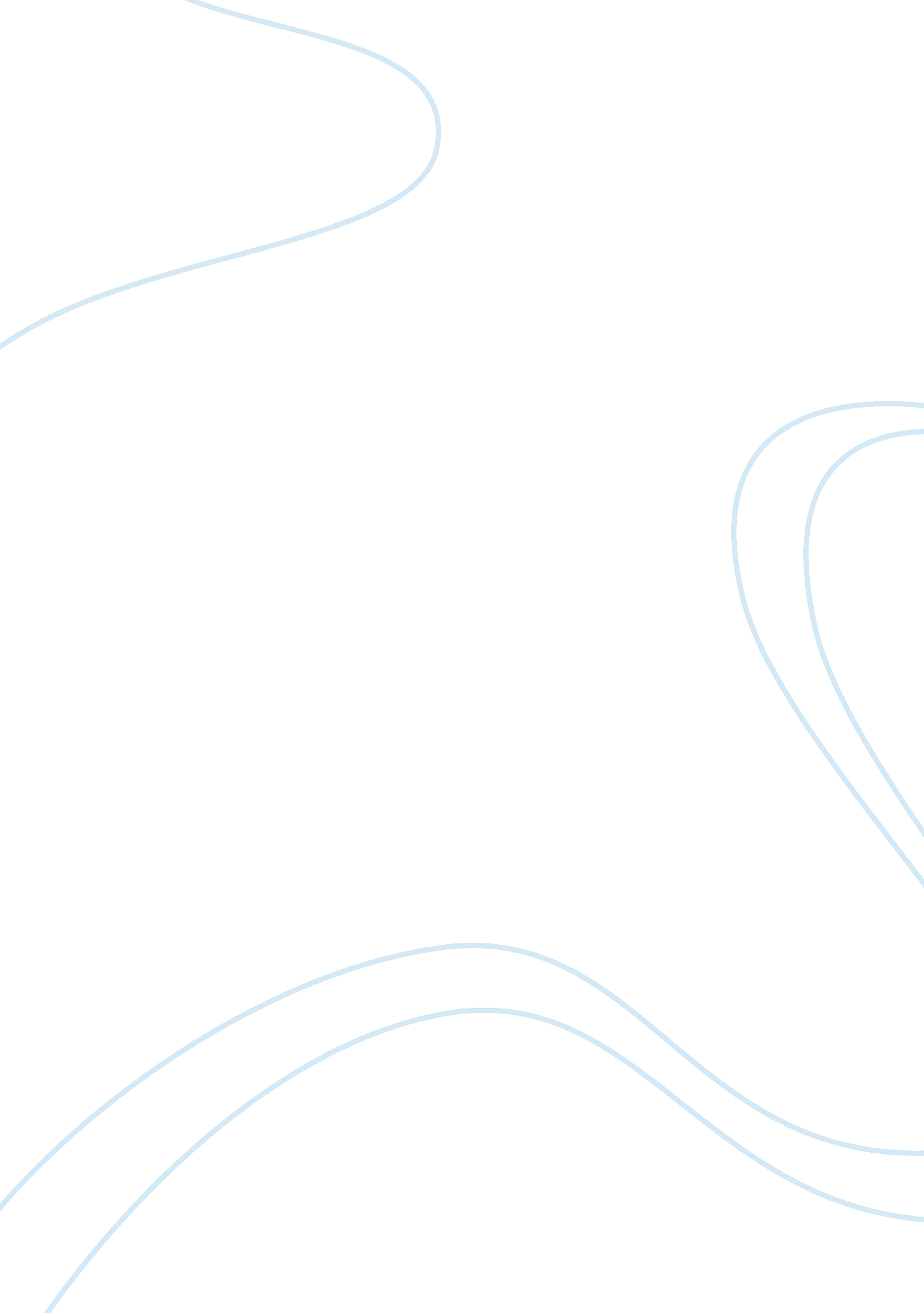 Balancing life and responsibility essay sampleBusiness, Management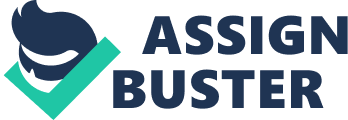 BALANCING LIFE AND RESPONSIBILITY As a supplies manager for a local chain stores I have over time been faced with situations that ask for my undivided attention. At times, these situations crush with my personal commitments. This requires that I choose between may work and personal obligations. Bearing in mind that, all are important, sometimes making a decision to the effect is a difficult endeavor. As such, personal and professional commitment may prove dilemmatic to decide. As a manager, my decisions are always done by translating my personal values into calculated actions. 
In my managerial position, I have had to choose from attending my child’s birthday party or attending a workshop aimed at equipping managers with out sourcing skills. This workshop was carried out in the locality and it involved a delegate of the local managers in all departments. Being an opportune moment for me to advance my skills as a manager, the outsourcing workshop proved a dilemmatic situation, as apart from my duty as a manager, I had the right to attend my child’s birthday as a father. 
Balancing personal versus professional identity, proves to be a hard task. The difficult in defining each lays on the fact that, the two are different and should be treated as so. Personal versus professional identity should always be kept separate. Personal roles like being a husband or a wife, or else still, a leader or a member of a social group means that such roles should be differentiated from professional duties like being a manager or a normal worker in an organization. This enunciation lies on the fact that, if personal roles are mixed with professional duties, each is bound to affect negatively the other as each requires unique ways of operation. 
Balancing between professional and personal identity, requires that one defines his roles appropriately. This involves setting time for personal obligation as well as professional identity. This will also call for prioritizing each as necessity and logic allows. Works cited Demba, K (2009). Careers and the social life. Ibadan: Ibadan university press 